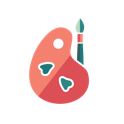 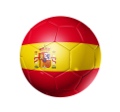 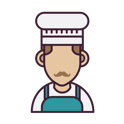 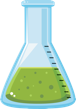 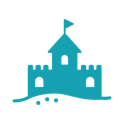 Extended Day Enrichment Program – Fall 2023-2024St. Paul Christian School is excited to offer our Fall 2023-2024 Extended Day Enrichment Program, which begins on Monday, September 11, 2023. Registration will take place on Thursday, September 7, 2023.  Each class is filled on a first-come, first-served basis. Choose the days that interest your child and let the fun begin! (Please see the following page for schedules, registration information, and pricing details). MONDAY: Picasso KidsThrough various materials, children will create their own versions of masterpieces by world class artists as well as their own original artwork. This class aims to promote art literacy in children and to begin building their drawing skills such as shapes, objects, people, and perspective. We will work with various media and explore new colors and textures.     “The important thing is to create!” – Pablo PicassoTUESDAY: Sensory ScienceChildren are invited to explore all their senses in this exciting class. Slimy, gooey, and messy experiments will have them begging for more science! Kids will make their own play dough, slime, volcanos, and other fun projects. Calling all science kids to get dirty with these fascinating, hands-on experiments! WEDNESDAY: TinkeringThe benefits of tinkering are endless for young children as they plan, build, and figure out how to assemble parts to make a whole new idea. Through the incorporation of STEAM (Science, Technology, Engineering, Art, and Mathematics), children will design and engineer unique inventions, both individually and collaboratively. From building new objects out of recycled material to “repairing” broken toys, children will tinker the afternoon away. Note: Children are welcome to bring recycled and other “tinkering” materials from home to share.THURSDAY: Little ChefsCome cook with us! Measure, mix, and mince your way to making healthy snacks and fun projects. In this class your child will explore science, math, and art concepts in the kitchen. Little Chefs is the perfect opportunity for children to try new foods or enjoy familiar ones in a new way.  Where else can you play with your food?Note: All food prepared will adhere to St. Paul Christian School’s snack and food policy.  FRIDAY: Game On!Put your game face on and have fun learning new outdoor games and revisiting old favorites. Children will be spending their afternoon outside (weather permitting) enjoying many diverse games on our beautiful grounds. We emphasize social skills, such as good sportsmanship, sharing, and taking turns. Hop, skip, and jump to sign up for this class.